Сценарий развлечения для детейстаршего дошкольного возраста «До свидания, ёлочка!»Музыкальный руководитель Гудошникова Юлия НиколаевнаМАДОУ «ЦРР – детский сад №17» г. Саранск, Республика МордовияНачало, выходят мальчик и девочка      М.: Сегодня мы с ёлкой будем прощатьсяДо следующего года с ней расставаться.Очень красивый у ёлки наряд!И огоньки очень ярко горят!Д.: Эй, ребята-ребятишки! Все девчонки и мальчишки!Встанем в дружный хоровод, за руки возьмёмся!Дружно в зал сейчас войдём, ёлке улыбнёмся!После мальчик и девочка выводят детей в зал, как на Н.Г., цепочкой, потом соединяются в хоровод.Хоровод «В лесу родилась ёлочка»После хоровода садятся на местаВоспитатель: Сегодня особенный день, ребята. Если скажем волшебные слова, то сможем ёлочку оживить, и с ней поговорить! Хотите?Дети: Да!Воспитатель: скажем: «Ёлка-ёлка, раз-два-три! С нами ты поговори!»Дети: Ёлка-ёлка, раз-два-три! С нами ты поговориЁлка (запись голоса): Ой, кто тут шумит? Ребята?  Аааа, я забыла, сегодня же мой, ёлочкин праздник! Как же я люблю, когда детишки для меня поют, стихи читают, играют!в общем, ёлочку развлекают!А сейчас я хочу послушать, как ребята читают стихи! Ну, не стесняйтесь, выходите, стихи про зиму мне прочтите!Дети выходят на красную дорожкуСтихи о зимеВ ледяной карете мчится Зимушка-зима!Ветер крыльями стучится В сонные дома. Расцветают скверы, парки Снежной белизной. И мороз возводит арки Над тропой лесной.Наступил месяц январь Новый в доме календарь. Раскрасавица зима Разукрасила дома!Побелила все вокруг, Позвала подружек вьюг. Вьюги закружили, Все посеребрили. На леса и на луга Набросали жемчуга, Вся земля в сиянье- Белом одеянье!

Дети садятся на местаЁлочка: А теперь хочу песенку послушать, веселую, зимнюю! Знаете вы такую песню, ребята?Дети: Да!Ёлочка: Тогда в три колонны стройтесь, пойте громко, ничего не бойтесь!Дети строятся в три колонныПесня «Зимние забавы»После песни дети садятся на местаВоспитатель: Ёлочка, понравилась тебе песенка? Какие еще будут пожелания?Ёлочка: Да, ребята молодцы! А я больше всего люблю играть в снежки! А вы, ребята, любите? Дети: Да!Ёлочка: тогда снежочки поднимайте, и веселую игру начинайте!Дети берут из-под стульчиков снежки, встают в кругМузыкальная игра «В руки ты снежок бери…»После игры дети просто бросаются снежками     Ёлочка: Вы снежочки поднимайте, и в корзинку собирайте.Воспитатель держит корзинку, дети складывают туда снежки.Ёлочка: Ой, какие молодцы! Все снежочки вы собрали?Дети: Да!Ёлочка: И нисколько не устали?Дети: Нет!Ёлочка: Ну тогда скорей бегите, и на стульчики садитесь! А я еще хочу играть! Будете ёлочку зажигать?Дети: Да!Дети садятся на стульчики Игра «Елочка, гори!»Воспитатель: Дружно скажем, раз-два-три! Наша ёлочка, гори!Огоньки на ёлочке  зажигаются.Ёлочка: Ах, какая я красотка!Воспитатель: А теперь потопаем ногами, погасим огоньки на ёлочке!Дети топают, огоньки гаснутЁлочка: Ну воот! Мне так не нравится!Воспитатель: Снова скажем « Раз-два-три, наша ёлочка, гори!»Дети повторяют, огоньки зажигаются.Ёлочка: Ах, как мне идёт, правда?!Воспитатель: А мы сейчас подуем на ёлочку, и снова огоньки потушим.Дети дуют на ёлочку, огоньки гаснутЁлочка: Скорее, зажигайте меня, зажигайте!Воспитатель:  Дружно скажем, раз-два-три! Наша ёлочка, гори!Огоньки на ёлочке  зажигаются.Ёлочка: Вот, совсем другое дело! Продолжаем мы играть.Кто хочет загадки загадать? Кто загадку знает, на красную дорожку пусть выбегает!Загадки-обманкиЗагадки разучиваются без отгадки! Последнее слово перед многоточиемпроизносить; нараспев, с вопросительной интонацией, как будто слово поднимается вверх на лифте. Если у ребенка две загадки, нельзя учить их как одно целое, без остановки! Надо подождать ответа на одну загадку, и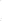 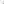 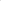 только потом загадывать следующую!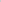 Пушистые хлопья летят с небосвода,
Земля в белоснежную шубу одета.
Кто скажет название времени года?
Конечно, оно называется… (Не лето, а зима)
Кто с метлой в руке стоит,
Двор наш верно сторожит?
У кого морковный нос?
Это славный… (Не Дед Мороз, а снеговик)До чего она нарядна -
Сколько шариков, игрушек!
Даже яркая гирлянда
Украшает нашу… (Не грушу, а ёлку)Он спит в берлоге тесной,
У самой тёмной ёлки.
Конечно, всем известно,
Что спят зимою… (Не волки, а медведи)Всё вокруг белым-бело -
В огороде и на поле.
И дороги замело,
И на крышах груды… (Не соли, а снега)Клюшкой я по шайбе – раз!
И она в воротах – гол!
Хороша игра у нас,
Называется -… (Не футбол, а хоккей)Чтоб в праздник было весело
И был он самым ярким,
На ёлку мы повесили
Красивые… (Не подарки, а игрушки)Кто грызёт на ветке шишку?
Ну, конечно, это … (Не мишка, а белка)8а. Этот зверь зимою спит,
Неуклюжий он на вид.
Любит ягоды и мёд.
А зовётся… (Не бегемот, а медведь)



9. Подобрать себе я смог пару варежек для …(Не ног, а рук)

9а.  Во дворе трещит мороз — Шапку ты надень на … (Не на нос, а на голову)


10. В небо прыгнет, как пружинка,
И взорвется там... (Не снежинка, а фейерверк)

10а. На макушки и на ушки
Падают зимой… (Не лягушки, а снежинки)
Дети отгадывают загадки хором. Те,  кто загадывал, садятся на места.Ёлочка: Замечательно играли, все загадки отгадали! А теперь покажите свои музыкальные таланты, инструменты доставайте, и оркестр мне сыграйте!Дети берут детские шумовые музыкальные инструменты ( бубны, колокольчики, бубенцы, маракасы), строятся полукругом.Оркестр «Бубенцы»Дети садятся на места, убирают инструменты под стулья.Игра «Ёлочные украшения»Ёлочка:      С вами мы сейчас сыграемВ интересную игру.То, чем ёлку наряжаем,Я вам быстро назову.Вы послушайте внимательноИ ответьте окончательноЕсли я скажу вам верно,Говорите «да» в ответ,Ну, а если вдруг неверно,Отвечайте смело – «нет».Разноцветные хлопушки?Дети:               Нет.Ёлочка: Одеяла и подушки?Дети:               Нет.Ёлочка:Раскладушки и кроватки?Дети:               Нет.Ёлочка: Мармеладки, шоколадки?Дети:               Нет.Ёлочка: Шарики стеклянные?Дети:               Нет.Ёлочка:  Стулья деревянные?Дети:               Нет.Ёлочка: Плюшевые мишки?Дети:               Нет.Ёлочка: Буквари и книжки?Дети:               Нет.Ёлочка:  Бусы разноцветные?Дети:                Да.Ёлочка: А гирлянды светлые?Дети:                Да.Ёлочка:  Снег из ваты белой?Дети:                Да.Ёлочка: Ранцы и портфели?Дети:               Нет.Ёлочка: Туфли и сапожки?Дети:               Нет.Ёлочка: Чашки, вилки, ложки?Дети:               Нет.Ёлочка: Конфеты блестящие?Дети:                Да.Ёлочка: Тигры настоящие?Дети:               Нет.Ёлочка: Шишки золотистые?Дети:                Да.Ёлочка: Звёздочки лучистые?Дети:                Да.Ёлочка: Молодцы, ребята, справились с заданием! Ёлочка: Что-то вы засиделись… Дружно все вставайте, за руки беритесь, и передо мною в круг вы становитесь! Я вам покажу пока, как лепить снеговика!Подвижная  игра «Лепим, лепим ком большой!»Дети выполняют движения по показу муз. руководителя.Остаются в круге после игры.Ёлочка: Очень веселая игра! Песни пели, и плясали, в игры разные играли… Но пришла пора прощаться, с ёлочкой вам расставаться! Вы в ладошки все похлопайте, и ногами все потопайте, на меня вы все подуйте, и воздушно поцелуйте. И скажите: «Раз-два-три, наша ёлка, не гори!»Огоньки на ёлочке гаснутНа красную дорожку выходят  4 ребенкаЗаключительные стихиА теперь пришла пора,С ёлочкой прощаемся.И от этого мы все,Очень огорчаемся.Было очень весело,Нам на празднике с тобой!Будем с ёлочкой ждать встречиТолько следующей зимой.Ровно, ровно через годБудет встреча с ёлочкой.А сейчас она нам машетВеточкой с иголочкой.До свиданья, дорогая,Ёлка, до свиданья!Песню о тебе, споём,Ёлка,  на прощанье!Дети берутся за руки, ведут хоровод и поют Песня «До свидания, ёлочка!»Под музыку дети уходят из зала.